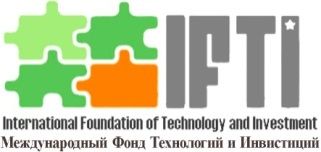 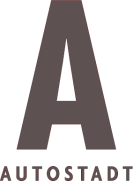 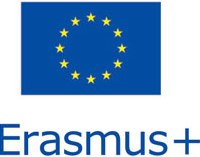 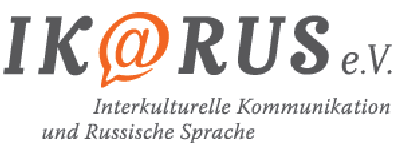 Российско-Германская образовательная программа«Профессиональная ориентация молодёжи: новые грани – новые подходы»Дата проведения: 29.10.2016 – 6.11.2016Москва – г. Вольфсбург, завод «Фольксваген», ГерманияПрограмма посвящена профессиональной ориентации молодежи в автомобильной промышленности. Школьники, планирующие получить профессиональное или высшее образование в автомобильной отрасли, получат возможность на крупнейшем в мире автомобильном концерне «Фольксваген» познакомиться с разработкой и проектированием автомобилей и концепт-каров, взглянуть изнутри на профессию инженера, маркетолога, директора и менеджера по развитию бизнеса в автомобильной промышленности.Задача Программы состоит в том, чтобы ее участники не только слушали, но и получили возможность на практике поработать с металлом, создать дизайн своего автомобиля, его двигатель, и в конечном итоге получили новый взгляд на продукт, который мы ежедневно видим на улицах и дорогах или используем сами.Завод Volkswagen в Вольфсбурге - это самый крупный в мире автомобильный завод. Только протяженность сборочного конвейера, состоящего из многих ярусов, достигает одиннадцати километров. Этот завод, в частности, является одним из первых в Германии по производству автомобилей, и в то же время популярный туристический объект.Вольфсбург — окружной город в Германии, в земле Нижняя Саксония. В городе располагается штаб-квартира концерна Фольксваген. Вольфсбург вместе с городами Брауншвейг и Зальцгиттер образует один из девяти центров высокого уровня земли Нижняя Саксония. Кроме того, город является частью городской агломерации Ганновер-Брауншвейг-Гёттинген-Вольфсбург.По завершении стажировки участники  получат Сертификат ЕвроСоюза – Erasmus + и Сертификат концерна «Фольксваген».Координаторы стажировки:Хенчель Томас, руководитель ассоциации IKaRuS e.V. Interkulturelle Kommunkation und Rusische Sprache («ИКаРуС - Межкультурная коммуникация и русский язык»), Germany (Германия); официальный представитель РАРИО (Российское Агентство развития информационного общества) в странах Западной Европы;Ирина Осокина, директор по стратегическому развитию Международного Фонда Технологий и Инвестиций, Москва (IFTI);Алла Волынская, начальник отдела социальных проектов Международного Фонда Технологий и Инвестиций, Москва (IFTI).План-график ПрограммыЦелевой организационный взнос за участие в Образовательной программе профессиональной ориентации - 530 Евро + 9000 рублей.Оплата Целевого организационного взноса производится в рублях по курсу ЦБ РФ +2% на день оплаты.Целевой организационный взнос расходуется на:- Организацию и проведение образовательной программы на заводе «Фольцваген»;- Регистрационный взнос комитета международных  стажировочных программ Еврокомиссии за участие в образовательной программе и выдачу сертификата;- Железнодорожный билет по маршруту Москва-Брест-Москва;- Трансфер на автобусе и транспортные расходы по программе;- проживание в молодежном хостеле – 6 ночей;- Трехразовое питание (с завтраком и ужином); - Расходы на культурные мероприятия согласно программе;- Расходы организаторов на подготовку программы.Медицинская страховка в организационный взнос не входит и оплачивается участниками самостоятельно перед подачей выездных документов на визу .Пятница, 29 октября 2016 г.Пятница, 29 октября 2016 г.15.00-16:00 Сбор в Москве.16:00 Конференция по профессиональной ориентации в Москве. совместная сессия с немецкими специалистами образовательного Фонда23:00 Отправление в Брест на поезде с Белорусского вокзалаСуббота,  30 октября 2016 г.Суббота,  30 октября 2016 г.Прибытие в Брест. Посадка в автобус. Переезд.Прохождение польской границы. Обед. Переезд. Ужин. Ночёвка в молодежном хостеле, г. Познань.Воскресенье, 31 октября 2016 г. Воскресенье, 31 октября 2016 г. 7:00ЗавтракПереезд в БерлинОбзорная экскурсия по Берлину. Переезд в Хемштедт.Размещение в молодежном хостеле. Ужин.Понедельник, 01. ноября 2016 г.Понедельник, 01. ноября 2016 г.8:00Завтрак9:00Выезд к месту учебы9:30Семинар «Взявшись за руки»Продолжительность: 4 часаПРОЦЕССЫ проектирования и производства в форме РОЛЕВОЙ ИГРЫ Производство автомобиля – это пример промышленного производства, поэтому здесь очень важна командная работа. На этом семинаре участники самостоятельно разрабатывают и собирают простую модель автомобиля. Процесс проектирования и производства организован как ролевая игра для группы, участники которой должны преодолевать возникающие сложные ситуации. В конце концов, получившийся продукт будет представлен группе.ПРИОБРЕТАЕМЫЕ НАВЫКИ:Разработка и создание модели автомобиля из имеющихся материалов, с применением  принципов управления ресурсами;Обучение планированию и структурированию производственных процессов;В ролевой игре – обучение участников распределять обязанности при организации производственного процесса с учетом внешних факторов;Разработка и презентация стратегий вывода на рынок и рекламирования автомобиля. 9:30ОбедРефлексия. Обсуждение материала, общение в группах.Прогулка по городу ХемштедтУжин.Свободное времяВторник, 02. ноября 2016 г.Вторник, 02. ноября 2016 г.8:00Завтрак9:00Выезд к месту учебы9:30Семинар «Что заставляет нас двигаться»Продолжительность: 4 часаДвигатель является сердцем автомобиля. Но необходима и другая система в автомобиле, чтобы он смог двигаться: трансмиссия. В зависимости от целей, участники семинара могут сфокусироваться на изучении двигателя, электродвигателя, коробки передач и ходовой части автомобиля. Участники разбирают узлы автомобиля и изучают их свойства.ПРИОБРЕТАЕМЫЕ НАВЫКИ:Участники изучают трансмиссию автомобиля, ее функции и компоненты; Участники знакомятся с инструментами для разборки узлов автомобиля и техникой их использования;Участники получают знания о возможной профессии.9:30ОбедПрогулка в Allerpark в ВольфсбургеУжинРефлексия. Обсуждение материала, общение в группах.Среда ,03. ноября 2016 г.Среда ,03. ноября 2016 г.8:00Завтрак9:00Выезд к месту учебы9:30Семинар «Тяжелый металл»- Heavy MetalЛисты металла могут быть получены и использованы многими разными способами. Участники семинара узнают, как получать металлопрокат и работать с ним дальше. После вводной теоретической части участники начнут самостоятельно работать с металлом, а получившийся результат можно будет забрать с собой. ПРИОБРЕТАЕМЫЕ НАВЫКИ:Участники узнают о различных способах использования исходного сырья при производстве автомобиля;Участники узнают, как оценивать использование сырья с экологической и экономической точек зрения;Участники узнают о различных методах работы с металлом.9:30ОбедПрогулка в Замок ВольфсбургУжин.Рефлексия. Обсуждение материала, общение в группах.Четверг, 04. ноября 2016 г.Четверг, 04. ноября 2016 г.8:00Завтрак9:00Выезд к месту учебы9:30Семинар «Дизайн автомобиля»Взгляните изнутри на творческий процесс создания автомобиля – от исходной идеи до самостоятельной компании-проектировщика. Участники узнают об истории автомобильного дизайна на примерах анализа различных моделей. Они создадут черновой проект дизайна автомобиля, который затем будет воплощен в реальной модели. Модель будет реализована в пластилине. Ее можно будет забрать с собой.ПРИОБРЕТАЕМЫЕ НАВЫКИ:Участники узнают о методах и техниках проектирования автомобиля;Участники развивают свои собственные идеи дизайна;Участники претворяют свои идеи в реальность, создавая модель с учетом необходимых правил и требований к пропорциям.9:30Рефлексия по итогам программы. Обсуждение и подведение итогов, анкетирование.Обед-          Выезд в Потсдам. -	Экскурсия по Потсдаму. -	Переезд в Польшу.-	 Размещение в молодежном хостеле, г. Познань.Ужин.Пятница, 05.ноября 2016 г.Пятница, 05.ноября 2016 г.Завтрак.Переезд в Варшаву. Прогулка по Варшаве. Обед. Отъезд в Брест. Посадка в поезд.Отправление в Москву.Суббота, 06.ноября 2016 г.Суббота, 06.ноября 2016 г.Прибытие в Москву